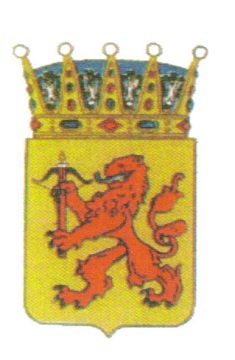 	Smålands Gille i Stockholm		J u b i l e u m s s t i p e n d i u mSmålands Gille i Stockholm är en sammanslutning för smålänningar och ölänningar i Stockholm. Gillets syfte är att samla medlemmarna till olika aktiviteter för att skapa samhörighet och trevnad. En viktig del av verksamheten är att stärka kontakterna med hembygden. Smålands Gille i Stockholm utlyser för år 2018 ett stipendium på trettiotusen (30 000) kronor. Stipendiet instiftades år 2009 och delas detta år ut för tionde gången. Med stipendiet vill Gillet belöna ett examensarbete eller motsvarande som behandlar ett ämne som knyter an till Småland eller Öland. Det kan exempelvis gälla historia, kultur, natur, näringsliv eller offentlig förvaltning. Arbetet ska vara godkänt under vårterminen 2018 eller höstterminen 2018.Berättigad att söka stipendiet är inskriven studerande vid Jönköping University eller vid Linnéuniversitetet i Kalmar och Växjö. Ansökan ska göras digitalt och ska ha kommit in till Gillet senast den 25 januari 2019. Ansökan ska sändas till carl-gunnar.peterson@telia.comAnsökan ska innehålla uppgifter om den sökande, examensarbetet samt övriga förhållanden som sökande vill åberopa. Den som erhåller stipendiet kommer att meddelas detta skriftligen senast den 31 mars 2019.Information om stipendiet lämnas av stipendiekommitténs ledamöter Carl-Gunnar Peterson, tfn 08 - 715 71 23, Ann-Britt Bengtsson, tfn 08 - 653 32 58, Lars Gunnar Erlandson, tfn 08 – 612 15 73, Rune Hall, tfn 08 - 560 244 77, Gert Knutsson, tfn 073-655 31 60 och Per Kronström, tfn 070 -388 89 16.	Stockholm den 22 maj 2018	På styrelsens vägnar                         Ålderman 	                                               Ordförande i stipendiekommittén